LHJHS Daily Schedule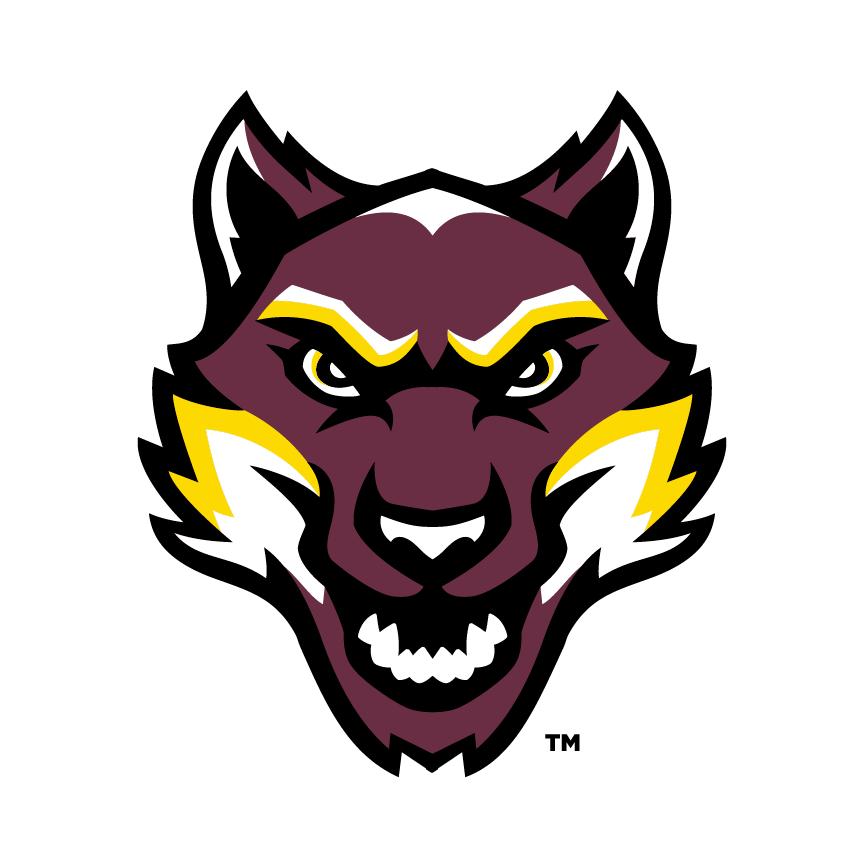 MondayTuesdayWednesdayThursdayFridayTeacher Team Meetings7:45-8:45ILT1st Period 8:00-8:451st Period 8:00-8:451st Period 8:00-8:451st Period 8:00-8:451st Period 8:50-9:352nd Period 8:50-9:352nd Period8:50-9:352nd Period 8:50-9:352nd Period 8:50-9:352nd Period 9:40-10:253rd Period Advisory9:40-10:253rd Period Wolftime9:40-10:253rd Period Wolftime9:40-10:253rd Period Wolftime9:40-10:254th Period 10:30-11:154th Period 10:30-11:154th Period 10:30-11:154th Period 10:30-11:154th Period 10:30-11:154th Period 10:30-11:154th Period 10:30-11:154th Period 10:30-11:154th Period 10:30-11:154th Period 10:30-11:158th Lunch11:15-11:458th Lunch11:15-11:458th Lunch11:15-11:458th Lunch11:15-11:458th Lunch11:15-11:455th Period (9th)11:20-12:055th Period (9th)11:20-12:055th Period (9th)11:20-12:055th Period (9th)11:20-12:055th Period (9th)11:20-12:059th Lunch 12:05-12:359th Lunch 12:05-12:359th Lunch 12:05-12:359th Lunch 12:05-12:359th Lunch 12:05-12:355th Period-8th11:50-12:355th Period-8th11:50-12:355th Period-8th11:50-12:355th Period-8th11:50-12:355th Period-8th11:50-12:356th Period12:40-1:256th Period12:40-1:256th Period12:40-1:256th Period12:40-1:256th Period12:40-1:257th Period 1:30-2:157th Period 1:30-2:157th Period 1:30-2:157th Period 1:30-2:157th Period 1:30-2:158th Period2:20-3:058th Period2:20-3:058th Period2:20-3:058th Period2:20-3:058th Period2:20-3:05